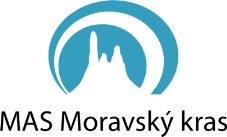 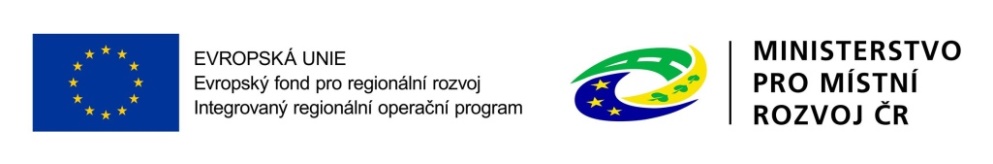 MAS Moravský kras z.s. 2. výzva k předkládání žádostí o podporuz Integrovaného regionálního operačního programumoravský kras z.s. – irop - CYKLISTICKÁ A PĚŠÍ DOPRAVAPříloha č. 3: Kontrolní list věcného hodnoceníPlatnost od 26. 6. 2017Kontrolní list věcného hodnocení pro 2. výzvu k předkládání žádostí o podporuz Integrovaného regionálního operačního programumoravský kras z.s. – irop - Cyklistická a pěší dopravaVazba na příslušnou výzvu ŘO IROP: č. 53 UDRŽITELNÁ DOPRAVA – INTEGROVANÉ PROJEKTY CLLDAktivita Bezpečnost dopravyAktivita CyklodopravaV ____________________________ dne ________________________ ______________________________Podpis hodnotiteleŽádost o podporuŽádost o podporuNázev žádosti o podporuRegistrační číslo žádosti o podporuŽadatelKontrolní list věcného hodnoceníKontrolní list věcného hodnoceníKontrolní list věcného hodnoceníKontrolní list věcného hodnoceníKontrolní list věcného hodnoceníKontrolní list věcného hodnoceníKontrolní list věcného hodnoceníKontrolní list věcného hodnoceníčíslonázev kritériapopis kritériatypkritériakategoriehodnocení(body)přidělenéhodnoceníodůvodnění1Systém integrované dopravyKritérium hodnotí, jestli je projekt bezpečnosti navržen k realizaci v rámci systému integrované dopravy.hodnotícíProjekt zahrnuje úpravu nebo realizaci bezbariérového přístupu bezprostředně k vedoucímu k dopravnímu terminálu veřejné dopravy obsluhované linkami v systému integrované dopravy (systému integrovaných veřejných služeb v přepravě cestujících ve smyslu zákona č. 194/2010 Sb.).151Systém integrované dopravyKritérium hodnotí, jestli je projekt bezpečnosti navržen k realizaci v rámci systému integrované dopravy.hodnotícíProjekt nezahrnuje úpravu nebo realizaci bezbariérového přístupu bezprostředně k vedoucímu k dopravnímu terminálu veřejné dopravy obsluhované linkami v systému integrované dopravy (systému integrovaných veřejných služeb v přepravě cestujících ve smyslu zákona č. 194/2010 Sb.).02Účelnost realizace bezpečnosti  Kritérium hodnotí velikost zatížení automobilovou dopravou v místě realizace projektu.hodnotící Průměrná intenzita automobilové dopravy je 2 500 a více vozidel/den.302Účelnost realizace bezpečnosti  Kritérium hodnotí velikost zatížení automobilovou dopravou v místě realizace projektu.hodnotící Průměrná intenzita automobilové dopravy je 1500-2499 vozidel/den.252Účelnost realizace bezpečnosti  Kritérium hodnotí velikost zatížení automobilovou dopravou v místě realizace projektu.hodnotící Průměrná intenzita automobilové dopravy je 501- 1499 vozidel/den203Projekt zajišťuje přístup k více přechodům pro chodce nebo místům pro přecházení.Kritérium hodnotí efektivitu a účelnost realizace bezpečnosti, tj. jestli projekt zajišťuje přístup k více přechodům pro chodce nebo místům pro přecházení.Hodnotící Realizace projektu zajišťuje přístup k více než 1 přechodu nebo místu pro přecházení 103Projekt zajišťuje přístup k více přechodům pro chodce nebo místům pro přecházení.Kritérium hodnotí efektivitu a účelnost realizace bezpečnosti, tj. jestli projekt zajišťuje přístup k více přechodům pro chodce nebo místům pro přecházení.Hodnotící  Realizace projektu nezajišťuje přístup k přechodu nebo místu pro přecházení.04Prostorová orientace pro samostatný pohyb nevidomých a slabozrakýchProjekt zahrnuje realizaci prvků prostorové orientace pro samostatný pohyb nevidomých a slabozrakých. Za prvek prostorové orientace se považuje: zvukový orientační maják, elektronický akustický systém, informační systém klient-server, navigační systém.Hodnotící Projekt zahrnuje realizaci tří a více prvků prostorové orientace pro samostatný pohyb nevidomých a slabozrakých.104Prostorová orientace pro samostatný pohyb nevidomých a slabozrakýchProjekt zahrnuje realizaci prvků prostorové orientace pro samostatný pohyb nevidomých a slabozrakých. Za prvek prostorové orientace se považuje: zvukový orientační maják, elektronický akustický systém, informační systém klient-server, navigační systém.Hodnotící Projekt zahrnuje realizaci dvou prvků prostorové orientace pro samostatný pohyb nevidomých a slabozrakých.54Prostorová orientace pro samostatný pohyb nevidomých a slabozrakýchProjekt zahrnuje realizaci prvků prostorové orientace pro samostatný pohyb nevidomých a slabozrakých. Za prvek prostorové orientace se považuje: zvukový orientační maják, elektronický akustický systém, informační systém klient-server, navigační systém.Hodnotící Projekt nezahrnuje realizaci žádného či jednoho prvku prostorové orientace pro samostatný pohyb nevidomých a slabozrakých.05Územní přesah projektukritérium hodnotí dopad projektu a jeho realizace z pohledu územního přesahu na území více obcíhodnotícíprojekt je realizován na území 2 a více obcí105Územní přesah projektukritérium hodnotí dopad projektu a jeho realizace z pohledu územního přesahu na území více obcíhodnotícíprojekt je realizován na území jedné obce06Realizace projektu v blízkosti veřejně prospěšných staveb Projekt je realizován v blízkosti budovy mateřské školy, základní školy, knihovny, kulturního domu, obecního úřadu, zdravotního střediska, hřiště, tělocvičny, pošty, domovu seniorů, domovu s pečovatelskou. hodnotící projekt je realizován do 100 m od některé z uvedených veřejně prospěšných staveb256Realizace projektu v blízkosti veřejně prospěšných staveb Projekt je realizován v blízkosti budovy mateřské školy, základní školy, knihovny, kulturního domu, obecního úřadu, zdravotního střediska, hřiště, tělocvičny, pošty, domovu seniorů, domovu s pečovatelskou. hodnotící projekt je realizován od 101 do 200 m od některé z uvedených veřejně prospěšných staveb156Realizace projektu v blízkosti veřejně prospěšných staveb Projekt je realizován v blízkosti budovy mateřské školy, základní školy, knihovny, kulturního domu, obecního úřadu, zdravotního střediska, hřiště, tělocvičny, pošty, domovu seniorů, domovu s pečovatelskou. hodnotící projekt je realizován 201 m a více od některé z uvedených veřejně prospěšných staveb0Celkové shrnutí věcného hodnoceníCelkové shrnutí věcného hodnocenípočet přidělených bodůpřekročení / nepřekročení minimálního počtu bodů pro kladné hodnocenípočet přidělených bodůpřekročení / nepřekročení minimálního počtu bodů pro kladné hodnoceníKontrolní list věcného hodnoceníKontrolní list věcného hodnoceníKontrolní list věcného hodnoceníKontrolní list věcného hodnoceníKontrolní list věcného hodnoceníKontrolní list věcného hodnoceníKontrolní list věcného hodnoceníKontrolní list věcného hodnoceníKontrolní list věcného hodnoceníKontrolní list věcného hodnoceníKontrolní list věcného hodnoceníčíslonázev kritériapopis kritériatypkritériatypkritériakategoriehodnocení(body)hodnocení(body)přidělenéhodnocenípřidělenéhodnoceníodůvodněníodůvodnění1.Cyklostezka v rámci systému integrované dopravy.Projekt cyklostezky je navržen k realizaci v rámci systému integrované dopravy.hodnotícíhodnotícíProjekt zahrnuje úpravu nebo realizaci cyklostezky či liniového opatření pro cyklisty směřujícího k dopravnímu terminálu nebo zastávce IDS JMK10101.Cyklostezka v rámci systému integrované dopravy.Projekt cyklostezky je navržen k realizaci v rámci systému integrované dopravy.hodnotícíhodnotícíProjekt nezahrnuje úpravu nebo realizaci cyklostezky či liniového opatření pro cyklisty směřujícího k dopravnímu terminálu nebo zastávce IDS JMK.002.Svedení cyklistické dopravy z pozemní komunikace zatížené automobilovou dopravou.Projekt přispěje ke svedení cyklistické dopravy z pozemní komunikace zatížené automobilovou dopravou.hodnotícíhodnotícíPrůměrná intenzita automobilové dopravy je3 001 a více vozidel/den včetně25252.Svedení cyklistické dopravy z pozemní komunikace zatížené automobilovou dopravou.Projekt přispěje ke svedení cyklistické dopravy z pozemní komunikace zatížené automobilovou dopravou.hodnotícíhodnotícíPrůměrná intenzita automobilové dopravy je 2501-3000 vozidel/den včetně20202.Svedení cyklistické dopravy z pozemní komunikace zatížené automobilovou dopravou.Projekt přispěje ke svedení cyklistické dopravy z pozemní komunikace zatížené automobilovou dopravou.hodnotícíhodnotícíPrůměrná intenzita automobilové dopravy je  501-2500 vozidel/den včetně15153.Budování drobné infrastrukturyProjekt zahrnuje úpravy venkovního prostranství ve vazbě na budování drobné infrastruktury (odpočívadla a jejich vybavení lavičkami, stolky, osvětlením, informačními tabulemi a přístřešky).hodnotícíhodnotícíSoučástí projektu jsou úpravy venkovního prostranství ve vazbě na budování drobné infrastruktury (odpočívadla a jejich vybavení lavičkami, stolky, osvětlením, informačními tabulemi a přístřešky).10103.Budování drobné infrastrukturyProjekt zahrnuje úpravy venkovního prostranství ve vazbě na budování drobné infrastruktury (odpočívadla a jejich vybavení lavičkami, stolky, osvětlením, informačními tabulemi a přístřešky).hodnotícíhodnotícíSoučástí projektu nejsou úpravy venkovního prostranství ve vazbě na budování drobné infrastruktury (odpočívadla a jejich vybavení lavičkami, stolky, osvětlením, informačními tabulemi a přístřešky).004.Parkovací místa pro kolaProjekt zahrnuje realizaci nových parkovacích míst pro kola.hodnotícíhodnotícíProjekt zahrnuje realizaci více než 15 nových parkovacích míst pro kola.10104.Parkovací místa pro kolaProjekt zahrnuje realizaci nových parkovacích míst pro kola.hodnotícíhodnotícíProjekt zahrnuje realizaci 6 - 15 nových parkovacích míst pro kola.554.Parkovací místa pro kolaProjekt zahrnuje realizaci nových parkovacích míst pro kola.hodnotícíhodnotícíProjekt zahrnuje realizaci maximálně 5 nových parkovacích míst pro kola.005. Propojení prvků regionální infrastruktury realizovaným projektem Kritérium hodnotí propojení regionálních infrastrukturních prvků realizovaným projektem. Infrastrukturní prvky jsou: stanice a zastávky veřejné dopravy, sídla úřadů, kostely, základní, mateřské školy, střediska volného času, SŠ a VOŠ, ordinace lékařů, lékárna, pošta, sociální služba, sídla podniků s více než 20 ti zaměstnanci. Žadatel použije údaje rozhodné k datu podání žádosti o dotaci. Průběh cyklostezky (liniové stavby) musí být v dojezdové vzdálenosti do 1000 m od infrastrukturního prvku.hodnotícíhodnotící Liniová stavba (cyklostezka) propojuje 10 a více infrastrukturních prvků.30305. Propojení prvků regionální infrastruktury realizovaným projektem Kritérium hodnotí propojení regionálních infrastrukturních prvků realizovaným projektem. Infrastrukturní prvky jsou: stanice a zastávky veřejné dopravy, sídla úřadů, kostely, základní, mateřské školy, střediska volného času, SŠ a VOŠ, ordinace lékařů, lékárna, pošta, sociální služba, sídla podniků s více než 20 ti zaměstnanci. Žadatel použije údaje rozhodné k datu podání žádosti o dotaci. Průběh cyklostezky (liniové stavby) musí být v dojezdové vzdálenosti do 1000 m od infrastrukturního prvku.hodnotícíhodnotící Liniová stavba (cyklostezka) propojuje 6 až 9 infrastrukturních prvků.15155. Propojení prvků regionální infrastruktury realizovaným projektem Kritérium hodnotí propojení regionálních infrastrukturních prvků realizovaným projektem. Infrastrukturní prvky jsou: stanice a zastávky veřejné dopravy, sídla úřadů, kostely, základní, mateřské školy, střediska volného času, SŠ a VOŠ, ordinace lékařů, lékárna, pošta, sociální služba, sídla podniků s více než 20 ti zaměstnanci. Žadatel použije údaje rozhodné k datu podání žádosti o dotaci. Průběh cyklostezky (liniové stavby) musí být v dojezdové vzdálenosti do 1000 m od infrastrukturního prvku.hodnotícíhodnotící cyklostezka) propojuje 3 až 5 infrastrukturních prvků.10105. Propojení prvků regionální infrastruktury realizovaným projektem Kritérium hodnotí propojení regionálních infrastrukturních prvků realizovaným projektem. Infrastrukturní prvky jsou: stanice a zastávky veřejné dopravy, sídla úřadů, kostely, základní, mateřské školy, střediska volného času, SŠ a VOŠ, ordinace lékařů, lékárna, pošta, sociální služba, sídla podniků s více než 20 ti zaměstnanci. Žadatel použije údaje rozhodné k datu podání žádosti o dotaci. Průběh cyklostezky (liniové stavby) musí být v dojezdové vzdálenosti do 1000 m od infrastrukturního prvku.hodnotícíhodnotícíLiniová stavba (cyklostezka) propojuje méně než 3 infrastrukturní prvky.556.Napojení na stávající cyklistickou infrastrukturuKritérium hodnotí, jestli projektem řešená cyklostezka nebo liniové opatření pro cyklisty se přímo napojuje na stávající liniovou cyklistickou infrastrukturuhodnotícíhodnotícíProjektem řešená cyklostezka nebo liniové opatření pro cyklisty se přímo napojuje na stávající liniovou cyklistickou infrastrukturu.10106.Napojení na stávající cyklistickou infrastrukturuKritérium hodnotí, jestli projektem řešená cyklostezka nebo liniové opatření pro cyklisty se přímo napojuje na stávající liniovou cyklistickou infrastrukturuhodnotícíhodnotícíProjektem řešená cyklostezka nebo liniové opatření pro cyklisty se přímo nenapojuje na stávající liniovou cyklistickou infrastrukturu.007.Územní přesah projektukritérium hodnotí dopad projektu a jeho realizace z pohledu územního přesahu na území více obcíkritérium hodnotí dopad projektu a jeho realizace z pohledu územního přesahu na území více obcíhodnotícíprojekt je realizován na území 2 a více obcí57.Územní přesah projektukritérium hodnotí dopad projektu a jeho realizace z pohledu územního přesahu na území více obcíkritérium hodnotí dopad projektu a jeho realizace z pohledu územního přesahu na území více obcíhodnotícíprojekt je realizován na území jedné obce0Celkové shrnutí věcného hodnoceníCelkové shrnutí věcného hodnocenípočet přidělených bodůpřekročení / nepřekročení minimálního počtu bodů pro kladné hodnocenípočet přidělených bodůpřekročení / nepřekročení minimálního počtu bodů pro kladné hodnocenípočet přidělených bodůpřekročení / nepřekročení minimálního počtu bodů pro kladné hodnoceníHodnotitelHodnotitelJméno a příjmeníDatum narození